Хлеб – всему головаРодителям рекомендуется: рассказать ребенку как выращивали хлеб раньше и сейчас; какие продукты можно приготовить из муки; уточнить, из чего состоит колос (стебель, зерно, усики), с помощью каких машин засеивают зерно (сеялки), как узнать, что колосья поспели (желтого цвета и легко отделяются от стебля); как называют человека, который выращивает хлеб (хлебороб); как называют человека, который печет хлеб (пекарь); как называется завод, где выпекают хлеб (хлебозавод).Упражнение «Назови ласково» со словами: хлеб, буханка, блин, сушка, кекс, колос, зерно.Упражнение «Сосчитай 1-3-5» со словами: хлеб, колос, трактор, калач, плюшка.Например: один калач, три калача, пять калачей.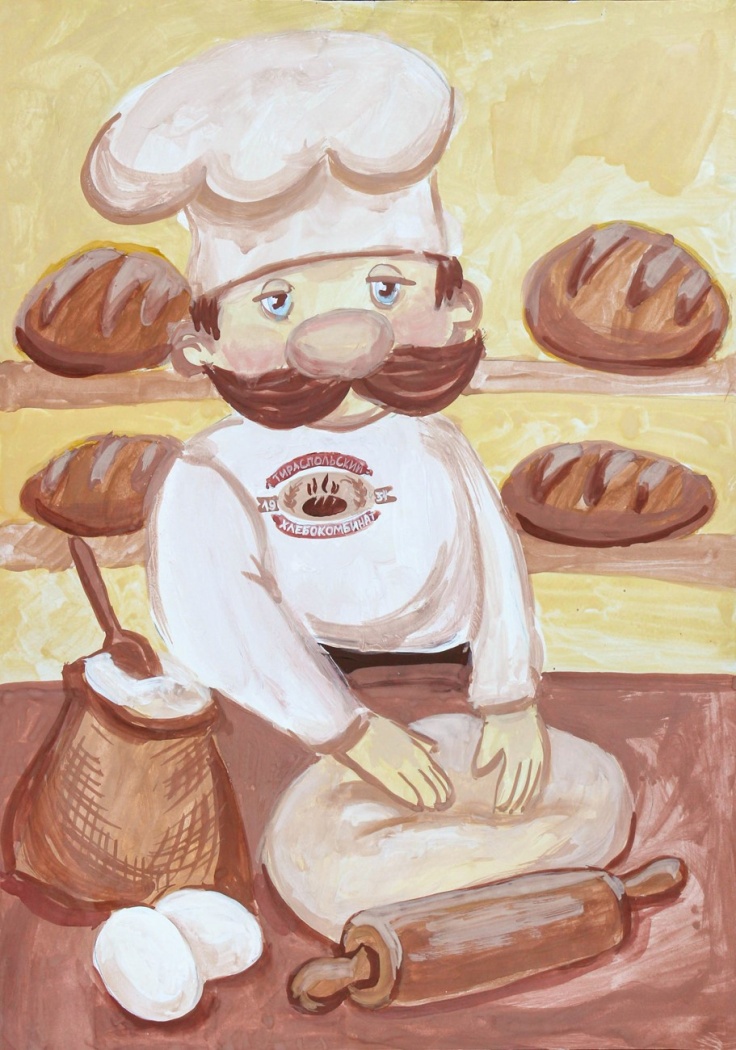 